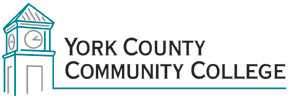 College CouncilTuesday: February 2nd, 201612:30 – 2:00 in the Middle CafeteriaAGENDA1. Call to Order2. Approval of Agenda3. Approval of Minutes4. Updates	4.1 President’s Update (I)	4.2 Strategic Planning Committee (C)	4.3 Policy Committee (C)4.4 Standing Committee reports (C)5. Old Business	5.1 None6. New Business	6.1 Y707.2 Tuition Reimbursement Policy	6.2 Food Pantry Location 7.  Announcements8. Public Comment9. AdjournmentNote:  In keeping the College Council’s Agenda Item Request Form, agenda items are coded as follows:  A= Action Item; C= Committee Report; D= Discussion; I= Information